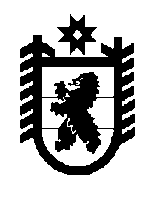 Республика КарелияГлава Олонецкого городского поселенияПОСТАНОВЛЕНИЕот 07.05.2024            № 10О назначении публичных слушаний       	В соответствии со ст.28, 52 Федерального закона от 06.10.2003г. 
№ 131-ФЗ «Об общих принципах организации местного самоуправления в Российской Федерации», ст.19 Устава Олонецкого городского поселения, решением Совета Олонецкого городского поселения от 29.10.2019 года № 143 «Об утверждении Положения о порядке организации и проведения публичных слушаний, общественных обсуждений на территории Олонецкого городского поселения», Совет Олонецкого городского поселения – представительный орган муниципального образования РЕШИЛ:     	1. Вынести на публичные слушания с участием граждан, проживающих на территории Олонецкого городского поселения, отчет об исполнении бюджета Олонецкого городского поселения за 2023 год.      	2. Назначить публичные слушания на 24.05.2024 года в 16.00 часов в зале администрации района по адресу: г. Олонец, ул. Свирских дивизий, д. 1.          3. Функции по проведению публичных слушаний возложить на постоянную комиссию по бюджету и вопросам собственности Олонецкого городского поселения (Д.Васильев).          4. Замечания и предложения по проекту вышеуказанного документа принимаются в письменном виде по адресу: г. Олонец, ул. Свирских дивизий, д. 1, каб.220. 5. Обнародовать информацию о публичных слушаниях в районной газете «Олония»; материалы об исполнении бюджета Олонецкого городского поселения за 2023 год разместить на официальном сайте Олонецкого национального муниципального района, обеспечив возможность ознакомления с ними всем заинтересованным лицам. ГлаваОлонецкого городского поселения-председеталь Совета Олонецкого городского поселения                                                                                Д.В. Васильев 